Okręg wyborczy nr 2DANE DO SKŁADU KARTY DO GŁOSOWANIAw wyborach do Rady Miejskiej w Gostyninie w dniu 21 października 2018 r.LISTY KANDYDATÓW NA RADNYCH01PRZYGODA Daniel Krzysztof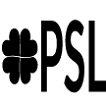 zgłoszony przez KOMITET WYBORCZY PSLLista numer 202LEWANDOWSKI Stanisław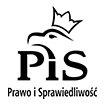 zgłoszony przez KW PRAWO I SPRAWIEDLIWOŚĆLista numer 1003ROBACKI Andrzej Antoni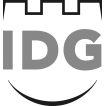 zgłoszony przez KW INICJATYWA DLA GOSTYNINALista numer 18